BARLING MAGNA PARISH COUNCILNOTICE IS HEREBY GIVEN that a meeting of the Barling Magna Parish Council Wildlife Reserve Committee will take place on Tuesday, 5 March 2019 in the Barling Magna Parish Hall, 432 Little Wakering Road, Barling Magna, Essex, commencing at 7pm. This meeting will be open to the press and members of the public.ALL MEMBERS of the COMMITTEE ARE HEREBY SUMMONSED to attend for the purpose of considering and resolving upon the business to be transacted at the meeting as set out hereunder. Committee members are Councillors Bond (Chairman), Cohen, Gardiner, McKillop (Vice-Chairman), Pearmain and Steptoe.  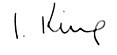 Parish Clerk                                                                                                       Issued: 25 February 2019AGENDAThe Chairman to declare the meeting open To receive apologies for absence.To receive Declarations of Interest in accordance with the Council’s Code of Conduct and with section 106 of the Local Government Finance Act 1992.To agree the Minutes of the Wildlife Reserve Committee held on 4 December 2018 – (circulated).The meeting will stand adjourned to permit Parishioners of Barling Magna to address the Committee on matters relating to the Wildlife Reserve (maximum 20 minutes, 5 minutes per speaker).ExpenditureTo discuss any proposals for expenditure on equipment renewals, replacements and consumables, for recommendation to the next Full Council on 14 March.Fun Dog Show 2019 – 4 months to goTo make recommendations to the Council for the Fun Dog Show scheduled for Saturday 13th July 2019, including the use of any surplusTo consider the draft Event Management Plan (for the Police, Fire Service, District Council, etc) – (circulated)Water supply   To receive a briefing from the clerk about the temporary closure.To note the date for the next meeting of the CommitteeMonday, 3 June 2019 Exchange of Information.At the Chairman’s discretion to exchange information on matters relating to the Wildlife Reserve.Correspondence address:43 Christchurch Road, Southend-on-Sea, SS2 4JWbarlingmagnaparishcouncil@gmail.com